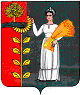 Администрация сельского поселения   Новочеркутинский  сельсовет                                          Добринского муниципального района Липецкой области                                             Российской ФедерацииПОСТАНОВЛЕНИЕ 23.05.2016г.                   с. Новочеркутино                                       № 51Об утверждении Порядка                                                                                            проведения проверки сметной стоимости инвестиционных проектов на предмет достоверности использования направляемыхна капитальные вложения средств  бюджета сельского поселения Новочеркутинский сельсоветРуководствуясь Федеральном законом от 25 февраля 1999 года N 39-ФЗ                      «Об инвестиционной деятельности в Российской Федерации, осуществляемой в форме капитальных вложений», постановлением Правительства Российской Федерации от 12 августа 2008 года № 590 «О порядке проведения проверки инвестиционных проектов на предмет эффективности использования средств федерального бюджета, направляемых на капитальные вложения», рекомендациями Прокуратуры Добринского района в качестве нормотворческой инициативы,  администрация сельского поселения Новочеркутинский сельсоветПостановляет:       1. Утвердить прилагаемый Порядок проведения проверки сметной стоимости инвестиционных проектовна предмет достоверности использования направляемых                                                               на капитальные вложения средств  бюджета сельского поселения                   Новочеркутинский сельсовет, согласно приложению.2.  Настоящее постановление вступает в силу с момента его подписания и подлежит опубликованию и размещению на официальном сайте администрации сельского   поселения Новочеркутинский сельсовет. 3. Контроль за исполнением настоящего постановления оставляю за собой.Глава  сельского поселенияНовочеркутинский сельсовет                                                          И.С.Пытин				Приложение № 1к постановлению администрации                          сельского поселения Новочеркутинский сельсовет                             от 23.05.2016г. № 51Порядок 
проведения проверки сметной стоимости инвестиционных проектов на предмет достоверности использования направляемых на капитальные вложения средств  бюджета сельского поселения  Новочеркутинский сельсовет  1. Проведение проверки сметной стоимости инвестиционных проектов, финансирование которых планируется осуществлять полностью или частично за счет средств местного бюджета, на предмет достоверности использования направляемых на капитальные вложения средств местного бюджета, осуществляется на основании заявлений разработчиков (инициаторов) инвестиционных проектов администрацией сельского поселения.       2. В заявлении о проведении проверки сметной стоимости инвестиционного проекта на предмет достоверности использования направляемых на капитальные вложения средств местного бюджета, наряду с другими сведениями указываются:- сведения о заявителе;- наименование объекта капитальных вложений;- сведения о местонахождении объекта капитальных вложений;- сведения о назначении объекта капитальных вложений;- объем средств, которые необходимо вложить в объект капитальных вложений;- перечень документов, прилагаемых к заявлению. 3. К заявлению о проведении проверки сметной стоимости инвестиционного проекта на предмет достоверности использования направляемых на капитальные вложения средств местного бюджета, прилагаются:1) копия утвержденного инвестиционного проекта;     2) копии положительного заключения государственной экспертизы отдельных документов, входящих в состав инвестиционного проекта, и (или) отдельных частей таких документов - в случае, если такие документы и (или) их части в соответствии с федеральным законодательством подлежат государственной экспертизе;     3) проектная документация с заданием на проектирование;     4) расчет стоимости изготовления проектной документации на основании документов, рекомендованных Росстроем РФ или его правопреемником;5) сметные расчеты, сформированные в двух уровнях цен: базовый в уровне цен 2001 года и текущий, сложившийся ко времени рассмотрения сметной документации - не позднее, чем за квартал до даты рассмотрения, оформленные в соответствии с МДС 81-35.2004;       6)пояснительная записка, включающая обоснование необходимости строительства, раздел «Основные технико-экономические показатели», содержащий обоснование принятых проектных решений на основании сравнения вариантов и их технико-экономических показателей.К заявлению о проведении проверки сметной стоимости инвестиционного проекта на предмет достоверности использования направляемых на капитальные вложения средств местного бюджета, наряду с документами, указанными в подпунктах 1, 2настоящего пункта, могут быть приложены иные документы, подтверждающие содержащиеся в нем сведения. 4. Администрация сельского поселения, получившая заявление о проведении проверки сметной стоимости инвестиционного проекта на предмет достоверности использования направляемых на капитальные вложения средств местного бюджета, отказывает в приеме этого заявления в следующих случаях: 1) если заявление подано лицом, не имеющим права на его подачу;2) если к заявлению не приложены или приложены копии не всех документов, указанных в пункте 3 настоящего Порядка. 5. Администрация сельского поселения проводит проверку сметной стоимости инвестиционного проекта на предмет достоверности использования направляемых на капитальные вложения средств местного бюджета, по итогам которой составляется заключение о результатах проверки сметной стоимости инвестиционного проекта на предмет достоверности использования направляемых на капитальные вложения средств местного бюджета. 6. В заключении о результатах проверки сметной стоимости инвестиционного проекта на предмет достоверности использования направляемых на капитальные вложения средств местного бюджета, наряду с другими сведениями указываются: 1) сведения о материалах, представленных для проведения проверки сметной стоимости инвестиционного проекта на предмет достоверности использования направляемых на капитальные вложения средств местного бюджета;2) сведения о методиках, применявшихся при проведении проверки сметной стоимости инвестиционного проекта на предмет достоверности использования направляемых на капитальные вложения средств местного бюджета;3) факты, установленные в ходе проверки сметной стоимости инвестиционного проекта на предмет достоверности использования направляемых на капитальные вложения средств местного бюджета;  4) замечания по содержанию и (или) оформлению документов, указанных в подпунктах 1, 2 пункта 3 настоящего Порядка, - в случае, если такие замечания имеются;   5) вывод о результатах проверки сметной стоимости инвестиционного проекта на предмет достоверности использования направляемых на капитальные вложения средств местного бюджета и его обоснование. 7. Заключение о результатах проверки сметной стоимости инвестиционного проекта на предмет достоверности использования направляемых на капитальные вложения средств местного бюджета направляется администрацией сельского поселения разработчику (инициатору) инвестиционного проекта не позднее 1 месяца со дня получения заявления.8. При получении заявителем отрицательного заключения о результатах проверки сметной стоимости инвестиционного проекта на предмет достоверности использования направляемых на капитальные вложения средств местного бюджета и его обоснование, он вправе вновь обратиться в администрацию сельского поселения для проведения проверки сметной стоимости инвестиционного проекта на предмет достоверности использования направляемых на капитальные вложения средств местного бюджета после устранения всех замечаний, указанных в этом заключении.